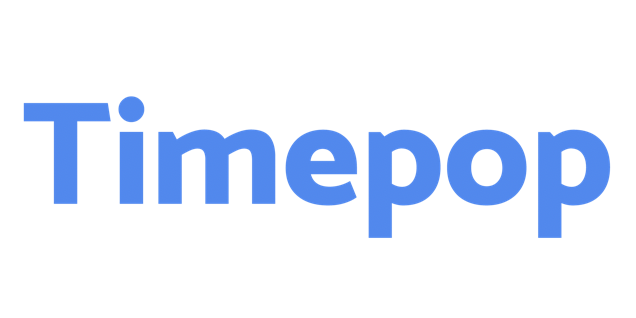 Timepop 时现 Timepop 时现是一款基于未来的移动社交软件，取代行事历并提供一个先进的分享解决方案。听起来很疯狂对吧? 你想象一个可以向上滑动看向未来的时光轴，上面有自己及朋友未来的想法和计划(demo at www.timepop.app)，在一年的研发设计后我们成功把概念付诸实现，共享未来。我们有国际级的团队，有迈向全球的野心及基因，产品九月上线美国十二月登陆上海，背靠国际风投SOSV，你准备好跟我们一起链接未来了嘛! Official Website:https://www.timepop.app Position Title: 商务及市场运营实习生Description of Role: 负责公司与各个合作伙伴、财务、投资机构、银行等机关间的通信及事务 能够把握市场动态，依策略执行社群经营、媒体、及公关 协助完善计划书、意向书及其他机关类文书 大概 4 个月的实习，表现良好者可转正 Qualifications: 本科及以上(在学可以)，商务、市场相关专业思维慎密、有系统、良好的文书处理能力，做事投入、有激情。对公司运营，市场推广，人才管理等有浓厚兴趣，学习态度积极理解社群软体经营，沟通能力良好善于处理人际关系，有协作精神开放的世界观 Language: 中英双语 Additional information: 包三餐，早午晚餐一起用美食地点好，上海市内静安寺地铁站交通方便 工时：25-40小时/周 开始日期:即刻上工 工资：1500起 长度：最少4个月，从8-12月，优秀可转正职 跟大牛一起共事，从硅谷、中国、台湾、芝加哥、欧洲来的团队办公地点在加速器，接触创业资源高速成长，办公空间大还有阳台 全球化的团队，良好的氛围，疼员工的老板 Application information: 牛人发你的简历到admin@timepop.app收到你的简历后，会快速与您联系! 我们会一起过过如何燃起 Timepop，链接我们的未来，开发出一款世界级的软件，如果你看着手机里的软件觉得千篇一律渴求创新，欢迎你加入我们，改变现状宽阔视野，未来见! 